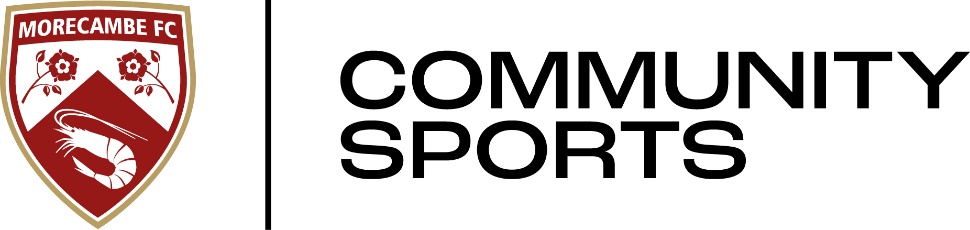 Compliments and Complaints
Policy and Procedure1 Our AimMorecambe FC Community Sports is committed to providing a quality service and working in an open and accountable way that builds trust and respect. One of the ways in which we can continue to improve our service is by listening and responding to the views of our clients and stakeholders, and in particular by responding positively to complaints, and by putting mistakes right. Therefore we aim to ensure that:making a compliment or complaint is as easy as possiblewe welcome compliments, feedback and suggestionswe treat a complaint as a clear expression of dissatisfaction with our service which calls for an immediate responsewe deal with it promptly, politely and, when appropriate, confidentiallywe respond in the right way - for example, with an explanation, or an apology where we have got things wrong, or information on any action taken etc.we learn from complaints, use them to improve our service, and review annually our complaints policy and proceduresWe recognise that many concerns will be raised informally, and dealt with quickly. Our aims are to:resolve informal concerns quicklykeep matters low-keyenable mediation between the complainant and the individual to whom the complaint has been referredThis policy ensures that we welcome compliments and provide guidelines for dealing with complaints from members of the public about our services, facilities, staff and volunteers.2. Definitions A compliment is an expression of satisfaction about the standard of service we provide. 	A complaint is defined as any expression of dissatisfaction, however, it is expressed. This would include complaints expressed face to face, via a phone call, in writing, via email or any other method. All staff should have sufficient knowledge to be able to identify an “expression of dissatisfaction” even when the word “complain” or “complaint” is not used. 3. PurposeWe are always glad to hear from people who are satisfied with the services we offer.  All compliments are recorded, acknowledged, and a copy is sent to the relevant service manager to provide feedback to the member of staff or service.4. ComplaintsThe formal complaints procedure is intended to ensure that all complaints are handled fairly, consistently and wherever possible resolved to the complainant's satisfaction.5. Responsibilities MFCCS responsibility will be to:acknowledge the formal complaint in writing;respond within a stated period of time;deal reasonably and sensitively with the complaint; andtake action where appropriate.A complainant's responsibility is to:bring their complaint, in writing, to [MFCCS]’s attention normally within 8 weeks of the issue arising;raise concerns promptly and directly with a member of staff in [MFCCS];explain the problem as clearly and as fully as possible, including any action taken to date;allow [MFCCS] a reasonable time to deal with the matter, andrecognise that some circumstances may be beyond [MFCCS]’s control.6. Confidentiality: Except in exceptional circumstances, every attempt will be made to ensure that both the complainant and MFCCS maintain confidentiality. However the circumstances giving rise to the complaint may be such that it may not be possible to maintain confidentiality (with each complaint judged on its own facts). Should this be the case, the situation will be explained to the complainant.7. Complaints Procedure:Written records must be made by MFCCS at each stage of the procedure.Stage 1In the first instance, staff member(s) must establish the seriousness of the complaint. An informal approach is appropriate when it can be achieved. But if concerns cannot be satisfactorily resolved informally, then the formal complaints procedure should be followed.Stage 2If the complaint cannot be resolved informally, the member of the public should be advised that a formal complaint may be made and the following procedure should be explained to them. It may sometimes be appropriate for a different member of staff, preferably a member of the Management Team, to make this explanation.A formal complaint can be made either verbally or in writing. If in writing the attached form should be used. If verbally, a statement should be taken by a member of MFCCS staffIn all cases, the complaint must be passed on to Chief Executive Officer. In the event of a complaint about the Chief Executive Officer, the complaint should be passed to the Chair of the Trustee Board.The Chief Executive Officer must acknowledge the complaint in writing within one week of receiving it.The complaint will be investigated. Any conclusions reached should be discussed with the staff member involved and their Line Manager.The person making the complaint will receive a response based on the investigation within four weeks of the complaint being received. If this is not possible then a letter must be sent explaining why.Stage 3If the complainant is not satisfied with the above decision then the complaint will be forwarded on to the board of trustees for consideration.The trustees will examine the complaint and may wish to carry out further interviews, examine files / notes. They will respond within four weeks in writing. Their decision will be final.September 2023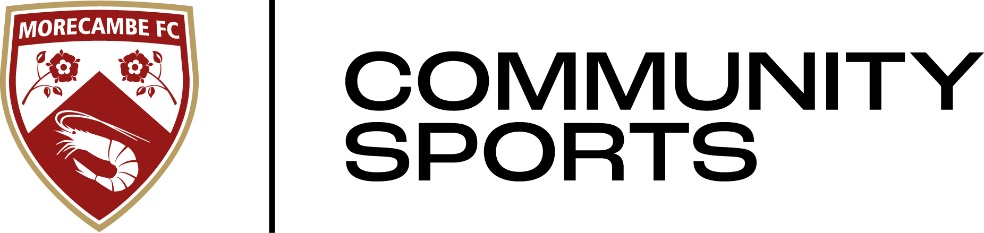 COMPLAINTS FORMYou may use this form to make a complaint about MFCCS services and activitiesWe would like you to return this form as soon as possible.Your Name …………………………………………………………………………..Address     …………………………………………………………………………...	         …………………………………………………………………………..Telephone …………………………………………………………………………..Email………………………………………………………………………………………Date of incident:_________________________Approximate time of incident: _____________Nature of Complaint Signature:________________________________Date:______________________Please return this form to admin@mfccommunitysports.com